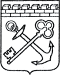 АДМИНИСТРАЦИЯ ЛЕНИНГРАДСКОЙ ОБЛАСТИКОМИТЕТ ПО КУЛЬТУРЕ ЛЕНИНГРАДСКОЙ ОБЛАСТИПРИКАЗ«___»____________ 2019 г.                                              №______________                                                                                             Санкт-Петербург						Об утверждении перечня нормативных правовых актови их отдельных частей (положений), содержащих обязательныетребования, соблюдение которых оценивается при проведениикомитетом по культуре Ленинградской областимероприятий по контролю в рамках осуществления федерального государственного надзора за состоянием, содержанием, сохранением, использованием, популяризацией и государственной охраной объектов культурного наследия федерального значения (за исключением отдельных объектов культурного наследия, перечень которых устанавливается Правительством Российской Федерации)В соответствии со статьей 8.2 Федерального закона от 26.12.2008 
№ 294-ФЗ «О защите прав юридических лиц и индивидуальных предпринимателей при осуществлении государственного контроля (надзора) и муниципального контроля», Методическими рекомендациями по составлению перечня правовых актов и их отдельных частей (положений), содержащих обязательные требования, соблюдение которых оценивается при проведении мероприятий по контролю в рамках отдельного вида государственного контроля (надзора), утвержденными протоколом заседания Правительственной комиссии по проведению административной реформы от 18.08.2016 № 6 (далее - Методические рекомендации), приказываю:утвердить перечень нормативных правовых актов и их отдельных частей (положений), содержащих обязательные требования, соблюдение которых оценивается при проведении комитетом по культуре Ленинградской области мероприятий по контролю в рамках осуществления федерального государственного надзора за состоянием, содержанием, сохранением, использованием, популяризацией и государственной охраной объектов культурного наследия федерального значения (за исключением отдельных объектов культурного наследия, перечень которых устанавливается Правительством Российской Федерации).Председатель комитета 					        		 В.О. ЦойПриложение к приказу комитета по культуре Ленинградской областиот ________2019 №_____________ Перечень нормативных правовых актов и их отдельных частей (положений), содержащих обязательные требования, соблюдение которых оценивается при проведении комитетом по культуре Ленинградской области мероприятий по контролю в рамках осуществления федерального  государственного надзора за состоянием, содержанием, сохранением, использованием, популяризацией и государственной охраной объектов культурного наследия федерального значения (за исключением отдельных объектов культурного наследия, перечень которых устанавливается Правительством Российской Федерации)Раздел I. Международные договоры Российской Федерациии акты органов Евразийского экономического союзаРаздел II. Федеральные законыРаздел III. Указы Президента Российской Федерации,постановления и распоряжения Правительства РоссийскойФедерацииРаздел IV. Нормативные правовые акты федеральных органовисполнительной власти и нормативные документы федеральныхорганов исполнительной властиПодготовлено:Начальник сектора судебного и административного производства департамента государственной охраны, сохранения и использования объектов культурного наследия комитета по культуре Ленинградской области___________________    Ю.И. Юруть№Наименование и реквизиты актаКраткое описание круга лиц и(или) перечня объектов, в отношении которых устанавливаются обязательные требованияУказание на структурные единицы акта, соблюдение которых оценивается при проведении мероприятий по контролю1Руководство по выполнению Конвенции об охране всемирного культурного и природного наследия 1972 года (утверждено решением 1-й сессии Комитета всемирного наследия N CC-77/CONF.001/8 в 1977 г. (с изменениями, внесенными решением 27-й сессии Комитета всемирного наследия               № 27 СОМ 10 в 2003 г.))Органы государственной власти, органы местного самоуправления, юридические лица, индивидуальные предприниматели, физические лицаГлава II (пункт 86 раздела II.E)Глава IV (пункт 172 раздела IV.A)№Наименование и реквизиты актаКраткое описание круга лиц и(или) перечня объектов, в отношении которых устанавливаются обязательные требованияУказание на структурные единицы акта, соблюдение которых оценивается при проведении мероприятий по контролю1Федеральный закон от 25.06.2002 № 73-ФЗ «Об объектах культурного наследия (памятниках истории и культуры) народов Российской Федерации»Органы государственной власти, органы местного самоуправления, юридические лица, их руководители и иные должностные лица, индивидуальные предприниматели, их уполномоченные представители, физические лицаГлава I (статьи 3.1, 5.1)Глава IV (пункт 3 статьи 27)Глава V (статья 30)Глава VI (пункт 1 статьи 33; статьи 34 - 34.1, 35.1 - 36, 38)Глава VII (статьи 40 - 45.2)Глава VIII (статьи 47.2 - 50)Глава X.1. (статьи 56.1, 56.4)Глава XII (пункты 1 - 4, 6, статьи 59; пункты 1 - 4, 7, 8 статьи 60)2Градостроительный кодекс Российской Федерации от 29 декабря 2004 г. N 190-ФЗОрганы государственной власти, органы местного самоуправления, юридические лица, индивидуальные предприниматели, физические лицаГлава 6 (пункт 5.1 статьи 51)№Наименование документа (обозначение)Сведения об утвержденииКраткое описание круга лиц и(или) перечня объектов, в отношении которых устанавливаются обязательные требованияУказание на структурные единицы акта, соблюдение которых оценивается при проведении мероприятий по контролю1Положение о зонах охраны объектов культурного наследия (памятников истории и культуры) народов Российской Федерации и о признании утратившими силу отдельных положенийПостановление Правительства Российской Федерации от 12 сентября 2015 г. N 972Органы государственной власти, органы местного самоуправления, юридические лица, физические лицаПункты 9 - 11, 20, 22, 242Положение о государственной историко-культурной экспертизеПостановление Правительства Российской Федерации от 15 июля 2009 г. N 569Органы государственной власти, органы местного самоуправления, юридические лица, физические лицаПункты 6 - 11(3), 16 - 28, 31 - 34, 373Правила установки информационных надписей и обозначений на объекты культурного наследия (памятники истории и культуры) народов Российской Федерации, содержания этих информационных надписей и обозначений, а также требований к составу проектов установки и содержания информационных надписей и обозначений, на основании которых осуществляется такая установкаПостановление Правительства РФ от 10.09.2019 N 1178Органы государственной власти, органы местного самоуправления, юридические лица, физические лицаРазделыТребованияк составу проектов установки и содержания информационныхнадписей и обозначений, на основании которых осуществляетсятакая установка;Содержаниеинформационных надписей и обозначений на объектахкультурного наследия (памятниках истории и культуры)народов российской федерации;Порядок установки информационных надписей на объектыкультурного наследияNНаименование документа (обозначение)Сведения об утвержденииКраткое описание круга лиц и(или) перечня объектов, в отношении которых устанавливаются обязательные требованияУказание на структурные единицы акта, соблюдение которых оценивается при проведении мероприятий по контролю1Порядок обеспечения условий доступности для инвалидов объектов культурного наследия, включенных в единый государственный реестр объектов культурного наследия (памятников истории и культуры) народов Российской ФедерацииПриказ Министерства культуры Российской Федерации от 20 ноября 2015 г. N 2834Собственник или иной законный владелец объекта культурного наследия федерального значенияПункты 2 - 6, 8 - 152Требования к составлению проектов границ территорий объектов культурного наследияПриказ Министерства культуры Российской Федерации от 4 июня 2015 г. N 1745Органы государственной власти, органы местного самоуправления, юридические лица, индивидуальные предприниматели, физические лицаПункт 143Порядок приемки работ по сохранению объекта культурного наследия и подготовки акта приемки выполненных работ по сохранению объекта культурного наследия, включенного в единый государственный реестр объектов культурного наследия (памятников истории и культуры) народов Российской Федерации, или выявленного объекта культурного наследияПриказ Министерства культуры Российской Федерации от 25 июня 2015 г. N 1840Органы государственной власти, органы местного самоуправления, юридические лица, индивидуальные предприниматели, физические лицаПункты 2 - 4